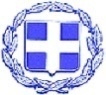 ΕΛΛΗΝΙΚΗ ΔΗΜΟΚΡΑΤΙΑ                                                                      Λευκάδα 18.05.2024ΔΗΜΟΣ ΛΕΥΚΑΔΑΣ                                                                                   ΝΟΜΟΣ ΛΕΥΚΑΔΑΣΓΡΑΦΕΙΟ ΔΗΜΑΡΧΟΥΜήνυμα του Δημάρχου Λευκάδας για την Διεθνή Ημέρα Μουσείων Το Διεθνές Συμβούλιο Μουσείων (ICOM), στην προσπάθειά του να αναδείξει τον ρόλο των μουσείων στη σύγχρονη κοινωνία, καθιέρωσε από το 1977 την 18η Μαΐου ως Διεθνή Ημέρα Μουσείων (International Museum Day).Το θέμα του εορτασμού της Διεθνούς Ημέρας Μουσείων 2024 είναι «Μουσεία για την Εκπαίδευση και την Έρευνα», με σκοπό την ανάδειξη των μουσείων ως ζωτικών χώρων σύγκλισης της εκπαίδευσης και της έρευνας, που καλύπτουν ένα ευρύτατο πεδίο, από την τέχνη και την ιστορία ως την επιστήμη και την τεχνολογία, όπου η καινοτομία συναντιέται με την παράδοση.Ειδικότερα, τα μουσεία αποτελούν μόνιμα ιδρύματα στην υπηρεσία της κοινωνίας και της εξέλιξής της, ανοιχτά στο κοινό, τα οποία αποκτούν, διατηρούν, ερευνούν, επικοινωνούν και εκθέτουν την απτή και άυλη κληρονομιά της ανθρωπότητας και του περιβάλλοντός της για λόγους εκπαίδευσης, μελέτης και διασκέδασης.Ο Δήμος Λευκάδας, ως πρεσβευτής του πολιτιστικού τουρισμού, με μνημεία που συνθέτουν όλες τις πτυχές της πολιτιστικής προσέγγισης του τόπου, έχει το προνόμιο να διαθέτει πληθώρα σημαντικών και σπουδαίων μνημείων στο νομό μας.Ως Δήμαρχος Λευκάδας, προσκαλώ όλους τους δημότες – πολίτες, αλλά και τους επισκέπτες της Λευκάδας και των νησιών της να επισκεφτούν τα μουσεία του Δήμου, να γνωρίσουν από κοντά την σημαντική και πλούσια συλλογή των εκθεμάτων που φιλοξενούν για μια ολοκληρωμένη εμπειρία γνώσης και διασκέδασης! Καταλήγοντας, ας ευαισθητοποιηθούμε όλοι στο ζήτημα της προστασίας και διατήρησης των πολιτιστικών αγαθών. Ας έλθουμε εγγύτερα στην ιστορία και τον πολιτισμό μας, με τρόπο συμμετοχικό και βιωματικό! Ας μην ξεχνάμε, πως το πολιτιστικό απόθεμα του τόπου μας είναι ένα κοινό αγαθό, «περιουσίας» όλων των δημοτών – πολιτών, αλλά και του κόσμου ολόκληρου, το οποίο  οφείλουμε να το διαφυλάξουμε με σεβασμό.  Ο Δήμαρχος ΛευκάδαςΞενοφών Ν.Βεργίνης